ОленеводствоБондырева, Л. А. Минералкортикоидная активность надпочечников беременных самок марала / Л. А. Бондырева // Вестник Алтайского гос. аграр. ун-та. – 2016. – № 11. – С. 92-95.В клубочковой зоне надпочечников беременных самок наблюдаются неравномерные изменения показателей функциональной активности. Процессы образования и выделения минералкортикоидов варьируют на протяжении всего срока беременности. Пик активности клеток зоны наблюдается в пять месяцев, затем незначительное ее снижение до конца беременности. Гормоны, синтезируемые в клубочковой зоне, регулируют водно-солевой обмен, баланс которого имеет важное значение в организме матери во время формирования плода. Наибольшая активность клубочкового слоя в пять месяцев беременности приводит к повышенному образованию альдостерона, что в числе прочего способствует усилению анаболических процессов в клетках организма. В этот период, по нашим ранним исследованиям, отмечаются интенсивный рост и развитие плода. Усиление минералкортикоидной активности надпочечников беременных самок связано еще и с тем, что пятимесячный срок беременности приходится на весенний период, когда у маралов отмечается общее усиление обмена веществ, требующее повышенного содержания воды и минеральных веществ для синтетических процессов в клетке. Растопшина, Л. В. Взаимосвязь массы сырых пантов и возраста маралов алтае-саянской породы / Л. В. Растопшина, И. С. Кондрашкова, Н. М. Патрахина // Вестник Алтайского гос. аграр. ун-та. – 2016. – № 11. – С. 102-106.Изучена взаимосвязь массы пантов и возраста маралов алтае-саянской породы в племенном мараловодческом хозяйстве Республики Алтай в течение трех лет. Установлено, что наиболее продуктивное поголовье оленей исследуемого стада составляет 51,6% в возрасте с шести до одиннадцати лет и старше. На удельный вес перворожек приходится десятая часть поголовья. Изучаемый показатель в каждый год исследования закономерно повышается с возрастом у рогачей основного стада, но достоверные различия наблюдаются у маралов-перворожков с рогачами пяти лет и старше. Наивысшие показатели массы пантов у рогачей старше 10 лет обусловлены выбраковкой низкопродуктивных маралов и сохранением в стаде высокопродуктивных быков. В целом за период исследования масса сырых пантов закономерно повышается с возрастом у рогачей в 4,5 раза. Средняя продуктивность стада по годам изменялась незначительно и составила 6,6 кг. При этом степень изменчивости массы сырых пантов у маралов от двух до пяти, с десяти лет и старше высокая, а с шести до десяти лет - средняя. Наибольшая изменчивость массы пантов наблюдается у рогачей в трех- и четырехлетнем возрасте (Сv составил 47,8 и 40,8% соответственно), что указывает на большую разнородность особей этих возрастных групп. При сравнении с минимальными требованиями по алтае-саянской породе маралов продуктивность перворожков стада за исследуемый период была выше на 0,2 кг, рогачей молодых (2, 3, 4 срезки) - в 1,5 раза, а взрослых маралов - в 1,3 раза. В исследуемом стаде оленей определен криволинейный тип зависимости массы пантов от возраста маралов. При этом взаимосвязь изученных показателей была тесная, высокодостоверная (r=0,62±0,15, Р>0,999). Криволинейный тип взаимосвязи исследуемых признаков обусловлен физиологическими особенностями маралов в онтогенезе. Составитель: Л. М. Бабанина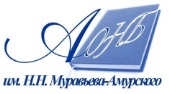 Государственное бюджетное учреждение культуры«Амурская областная научная библиотека имени Н.Н. Муравьева-Амурского